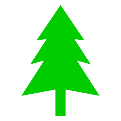 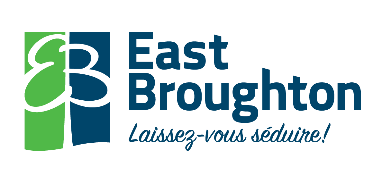 Permis No : _________	 No de matricule : ___________         Lot : ___________ Coût du permis : 25 $	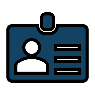 Adresse du lieu d’installation:   _______________________________________________________________Date de l’installation: _______________________________________________________________________       Clôture		mur de soutènement	HaieRENSEIGNEMENTS SUR L’AMÉNAGEMENT 	Longueur : ______________	Hauteur : ___________	Position sur le terrain : ________________________	Matériaux utilisés : _________________________	Avec ou sans pallier : ________________________	Nombre de pallier : ________________________	Exécutant des travaux : _______________________________________________________________________________		   _________________________________________________________________________________________________________________________________________________________________________________________________________________________________________________________________Je, ____________________________, soussigné, déclare que les renseignements donnés précédemment sont exacts et que si le permis demandé m’est accordé, je me conformerai aux dispositions du règlement 2021-223 concernant la garde des poules en milieu urbain.  Signé à _____East Broughton_____     					Le _____________________________2021  Signature : ________________________________________________                                     Propriétaire   Signature : ____________________________________________	             Le _____________________________2021                       Nelson Lemieux, inspecteur en bâtiments et en environnement   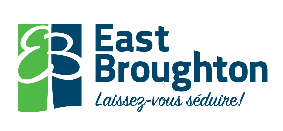 Nom du propriétaireTéléphoneAdressecomplèteCourriel